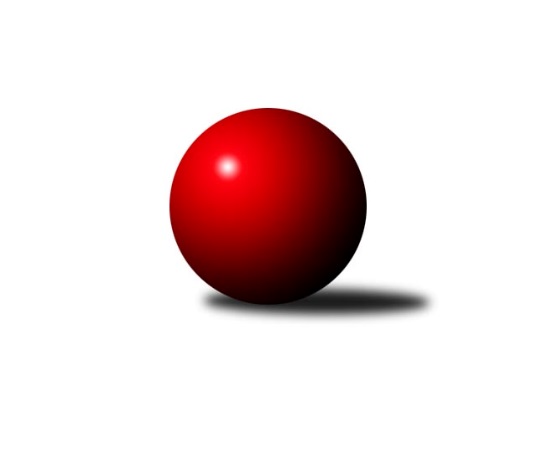 Č.9Ročník 2021/2022	20.11.2021Nejlepšího výkonu v tomto kole: 2643 dosáhlo družstvo: TJ Šabina Krajský přebor KV 2021/2022Výsledky 9. kolaSouhrnný přehled výsledků:TJ Šabina 	- Kuželky Aš C	16:0	2643:2230		20.11.SKK K.Vary B 	- TJ Jáchymov B	13:3	2570:2372		20.11.TJ Lomnice B	- Sokol Teplá	12:4	2384:2333		20.11.Kuželky Aš B	- Slovan KV C	10:6	2440:2420		20.11.TJ Lomnice C	- Loko Cheb C	12:4	2523:2270		20.11.Tabulka družstev:	1.	Kuželky Aš B	8	7	1	0	93 : 35 	 	 2509	15	2.	TJ Lomnice B	8	7	1	0	92 : 36 	 	 2596	15	3.	TJ Lomnice C	8	6	1	1	94 : 34 	 	 2479	13	4.	TJ Šabina	8	6	0	2	91 : 37 	 	 2509	12	5.	Slovan KV C	9	4	2	3	76 : 68 	 	 2403	10	6.	Sokol Teplá	8	3	2	3	66 : 62 	 	 2392	8	7.	Kuželky Aš C	8	2	1	5	50 : 78 	 	 2325	5	8.	TJ Lomnice D	8	1	1	6	45 : 83 	 	 2324	3	9.	SKK K.Vary B	8	1	1	6	42 : 86 	 	 2241	3	10.	Loko Cheb C	8	1	1	6	35 : 93 	 	 2303	3	11.	TJ Jáchymov B	9	1	1	7	36 : 108 	 	 2268	3Podrobné výsledky kola:	 TJ Šabina 	2643	16:0	2230	Kuželky Aš C	Tomáš Seidl	 	 250 	 238 		488 	 2:0 	 374 	 	180 	 194		Ivona Mašková	Pavel Kučera	 	 186 	 224 		410 	 2:0 	 368 	 	190 	 178		Ota Maršát ml.	Eduard Seidl	 	 212 	 227 		439 	 2:0 	 381 	 	177 	 204		Vladimír Veselý ml.	Marek Zvěřina	 	 212 	 220 		432 	 2:0 	 400 	 	190 	 210		Jiří Bláha	František Seidl	 	 224 	 226 		450 	 2:0 	 358 	 	169 	 189		Václav Mašek	Jaromír Černý	 	 208 	 216 		424 	 2:0 	 349 	 	186 	 163		Jitka Laudátovározhodčí: Jaromír ČernýNejlepší výkon utkání: 488 - Tomáš Seidl	 SKK K.Vary B 	2570	13:3	2372	TJ Jáchymov B	Blanka Martinková	 	 224 	 211 		435 	 2:0 	 386 	 	188 	 198		František Živný	Libor Kupka	 	 225 	 232 		457 	 2:0 	 370 	 	189 	 181		Stanislav Pelc *1	Jiří Gabriško	 	 209 	 214 		423 	 1:1 	 423 	 	197 	 226		Hana Makarová	Pavel Pazdera	 	 199 	 192 		391 	 0:2 	 421 	 	197 	 224		Jiří Šeda	Václav Zeman	 	 215 	 230 		445 	 2:0 	 397 	 	193 	 204		Ladislav Martínek	Miroslav Špaček	 	 190 	 229 		419 	 2:0 	 375 	 	209 	 166		Vlastimil Čeganrozhodčí: Pavel Pazderastřídání: *1 od 27. hodu Jaroslav StulíkNejlepší výkon utkání: 457 - Libor Kupka	 TJ Lomnice B	2384	12:4	2333	Sokol Teplá	Zdeněk Chvátal	 	 212 	 200 		412 	 2:0 	 365 	 	196 	 169		Miroslava Poláčková	Pavel Přerost	 	 209 	 195 		404 	 2:0 	 378 	 	191 	 187		Miroslava Boková	Jiří Guba	 	 187 	 202 		389 	 2:0 	 370 	 	198 	 172		Petr Tauber	Tereza Štursová	 	 189 	 193 		382 	 2:0 	 375 	 	186 	 189		Luboš Axamský	Zuzana Kožíšková	 	 198 	 186 		384 	 0:2 	 415 	 	227 	 188		Jiří Velek	Hubert Guba	 	 222 	 191 		413 	 0:2 	 430 	 	206 	 224		Miroslav Pešťákrozhodčí: Jiří GubaNejlepší výkon utkání: 430 - Miroslav Pešťák	 Kuželky Aš B	2440	10:6	2420	Slovan KV C	Václav Pilař	 	 196 	 220 		416 	 2:0 	 404 	 	207 	 197		Robert Žalud	Dagmar Jedličková	 	 204 	 215 		419 	 2:0 	 379 	 	189 	 190		Václav Hlaváč ml.	Luděk Kratochvíl	 	 197 	 192 		389 	 0:2 	 407 	 	215 	 192		Luděk Stríž	Vladislav Urban	 	 194 	 200 		394 	 0:2 	 442 	 	231 	 211		Pavlína Stašová	Jaroslav Solín	 	 218 	 212 		430 	 2:0 	 387 	 	196 	 191		Miroslav Handšuh	Václav Veselý	 	 202 	 190 		392 	 0:2 	 401 	 	178 	 223		Jiří Šafrrozhodčí: Václav PilařNejlepší výkon utkání: 442 - Pavlína Stašová	 TJ Lomnice C	2523	12:4	2270	Loko Cheb C	Růžena Kovačíková	 	 180 	 179 		359 	 0:2 	 380 	 	189 	 191		Adolf Klepáček	Jiří Flejšar	 	 215 	 231 		446 	 2:0 	 339 	 	163 	 176		Daniel Hussar	Xenie Sekáčová	 	 204 	 230 		434 	 2:0 	 375 	 	190 	 185		Jana Hamrová	Petr Lidmila	 	 211 	 216 		427 	 2:0 	 350 	 	150 	 200		Ivan Rambousek	Lubomír Hromada	 	 247 	 203 		450 	 2:0 	 369 	 	196 	 173		Vladimír Krýsl	Přemysl Krůta	 	 207 	 200 		407 	 0:2 	 457 	 	229 	 228		Eva Nováčkovározhodčí: Hromada LubomírNejlepší výkon utkání: 457 - Eva NováčkováPořadí jednotlivců:	jméno hráče	družstvo	celkem	plné	dorážka	chyby	poměr kuž.	Maximum	1.	Hubert Guba 	TJ Lomnice B	447.07	297.4	149.6	2.6	3/3	(494)	2.	Martina Pospíšilová 	Kuželky Aš B	443.25	297.3	146.0	5.9	4/4	(476)	3.	Jiří Guba 	TJ Lomnice B	443.00	295.8	147.2	4.1	3/3	(460)	4.	Eduard Seidl 	TJ Šabina 	436.67	297.3	139.3	3.9	4/4	(455)	5.	Lucie Vajdíková 	TJ Lomnice B	435.67	295.0	140.7	5.8	3/3	(452)	6.	Tomáš Seidl 	TJ Šabina 	434.75	292.3	142.5	5.3	4/4	(488)	7.	Pavel Přerost 	TJ Lomnice B	434.00	293.2	140.8	7.8	3/3	(462)	8.	Zuzana Kožíšková 	TJ Lomnice B	430.03	296.6	133.4	7.0	3/3	(450)	9.	František Seidl 	TJ Šabina 	428.75	292.1	136.7	5.2	4/4	(450)	10.	Václav Pilař 	Kuželky Aš B	426.50	293.0	133.5	6.5	4/4	(458)	11.	Miroslav Pešťák 	Sokol Teplá	422.67	297.4	125.3	5.3	4/5	(455)	12.	Vladislav Urban 	Kuželky Aš B	420.71	291.8	128.9	7.0	4/4	(454)	13.	Přemysl Krůta 	TJ Lomnice C	420.13	294.9	125.3	6.3	4/4	(433)	14.	Pavlína Stašová 	Slovan KV C	420.07	294.6	125.5	5.6	3/4	(451)	15.	Tereza Štursová 	TJ Lomnice B	419.25	289.9	129.3	7.3	3/3	(446)	16.	Lubomír Hromada 	TJ Lomnice C	417.25	284.2	133.1	7.9	3/4	(450)	17.	Jiří Šafr 	Slovan KV C	417.08	295.3	121.8	8.1	4/4	(453)	18.	Václav Zeman 	SKK K.Vary B 	416.15	288.8	127.4	8.0	5/5	(457)	19.	Albert Kupčík 	TJ Lomnice D	415.67	285.4	130.2	7.3	3/3	(434)	20.	Jiří Flejšar 	TJ Lomnice C	415.56	292.1	123.5	7.4	4/4	(446)	21.	Jaroslav Solín 	Kuželky Aš B	415.39	295.1	120.3	9.3	3/4	(430)	22.	Zdeněk Chvátal 	TJ Lomnice B	414.00	294.6	119.4	9.8	2/3	(451)	23.	Luděk Kratochvíl 	Kuželky Aš B	412.25	292.5	119.8	7.2	3/4	(447)	24.	Monika Maněnová 	TJ Lomnice C	411.75	292.5	119.3	7.1	4/4	(450)	25.	Stanislav Pelc 	TJ Jáchymov B	411.33	291.5	119.8	10.5	4/5	(429)	26.	Miroslav Handšuh 	Slovan KV C	410.88	288.4	122.4	7.9	4/4	(468)	27.	Jiří Velek 	Sokol Teplá	410.85	285.6	125.3	8.1	5/5	(433)	28.	Eva Nováčková 	Loko Cheb C	410.40	285.6	124.8	8.9	5/6	(457)	29.	Václav Veselý 	Kuželky Aš B	409.56	286.5	123.1	7.3	4/4	(453)	30.	Petr Lidmila 	TJ Lomnice C	409.17	290.6	118.6	10.3	3/4	(444)	31.	Marek Zvěřina 	TJ Šabina 	409.05	281.7	127.4	8.1	4/4	(432)	32.	Luděk Stríž 	Slovan KV C	408.28	289.2	119.1	9.0	4/4	(430)	33.	Jaromír Černý 	TJ Šabina 	408.13	288.3	119.9	6.6	4/4	(438)	34.	Jiří Bláha 	Kuželky Aš C	407.50	284.6	122.9	8.8	4/4	(425)	35.	Rudolf Štěpanovský 	TJ Lomnice B	407.00	290.5	116.5	7.5	2/3	(407)	36.	Růžena Kovačíková 	TJ Lomnice C	405.00	290.8	114.2	9.1	4/4	(417)	37.	Radek Plechatý 	TJ Lomnice D	404.75	293.8	111.0	10.4	2/3	(446)	38.	Robert Žalud 	Slovan KV C	403.33	283.7	119.7	8.7	4/4	(424)	39.	Ota Maršát  ml.	Kuželky Aš C	402.19	287.9	114.3	9.5	4/4	(452)	40.	Dagmar Jedličková 	Kuželky Aš B	400.19	278.8	121.4	6.7	4/4	(426)	41.	Luboš Axamský 	Sokol Teplá	397.15	275.2	122.0	4.9	5/5	(423)	42.	Miroslava Boková 	Sokol Teplá	397.15	276.4	120.8	8.4	5/5	(440)	43.	Jiří Šeda 	TJ Jáchymov B	394.23	282.9	111.4	7.4	5/5	(421)	44.	Ladislav Martínek 	TJ Jáchymov B	393.88	282.0	111.9	9.9	4/5	(419)	45.	Jiří Beneš  ml.	TJ Šabina 	393.58	272.3	121.3	11.6	3/4	(418)	46.	Ota Laudát 	Kuželky Aš C	393.44	282.9	110.6	9.8	3/4	(450)	47.	Jitka Laudátová 	Kuželky Aš C	391.95	280.8	111.2	10.6	4/4	(426)	48.	Hana Makarová 	TJ Jáchymov B	389.80	276.5	113.3	10.2	5/5	(423)	49.	Lucie Maněnová 	TJ Lomnice D	389.25	273.7	115.6	12.0	3/3	(407)	50.	Vladimír Krýsl 	Loko Cheb C	387.94	281.9	106.0	10.1	6/6	(443)	51.	Vlastimil Čegan 	TJ Jáchymov B	386.10	273.6	112.5	11.2	5/5	(420)	52.	Hanuš Slavík 	TJ Lomnice D	386.00	278.2	107.8	11.8	3/3	(421)	53.	Pavel Pazdera 	SKK K.Vary B 	385.50	273.0	112.5	10.4	4/5	(411)	54.	Vladimír Veselý  ml.	Kuželky Aš C	380.55	278.0	102.6	10.5	4/4	(402)	55.	Jaroslava Chlupová 	Slovan KV C	380.33	267.3	113.0	11.7	3/4	(396)	56.	Helena Pollnerová 	TJ Lomnice D	376.27	275.4	100.9	15.9	3/3	(389)	57.	Jana Hamrová 	Loko Cheb C	374.39	264.9	109.5	11.2	6/6	(406)	58.	Miroslav Špaček 	SKK K.Vary B 	372.80	274.4	98.5	11.6	5/5	(423)	59.	Daniel Hussar 	Loko Cheb C	371.93	270.6	101.3	12.1	5/6	(445)	60.	Jiří Mitáček  st.	SKK K.Vary B 	371.50	284.6	86.9	19.3	4/5	(402)	61.	Rostislav Milota 	Sokol Teplá	371.38	259.0	112.4	10.3	4/5	(403)	62.	Libuše Korbelová 	TJ Lomnice D	370.67	279.7	91.0	17.6	2/3	(400)	63.	Ivan Rambousek 	Loko Cheb C	367.33	265.9	101.4	13.1	6/6	(402)	64.	Jiří Gabriško 	SKK K.Vary B 	366.38	271.8	94.6	12.8	4/5	(423)	65.	Ivona Mašková 	Kuželky Aš C	362.75	270.9	91.8	12.9	3/4	(410)	66.	Martin Bezouška 	TJ Jáchymov B	350.75	251.8	99.0	8.3	4/5	(405)	67.	Blanka Martinková 	SKK K.Vary B 	350.38	256.4	93.9	16.4	4/5	(435)	68.	Josef Zvěřina 	TJ Lomnice D	341.83	263.5	78.3	22.0	2/3	(354)		Jiří Nováček 	Loko Cheb C	425.00	287.5	137.5	2.5	2/6	(466)		Vít Veselý 	Kuželky Aš B	424.00	287.0	137.0	6.0	1/4	(424)		Libor Kupka 	SKK K.Vary B 	420.33	295.3	125.0	6.7	2/5	(460)		Petr Janda 	TJ Lomnice C	417.50	285.5	132.0	7.5	2/4	(434)		Jaromír Valenta 	Sokol Teplá	416.50	287.5	129.0	3.0	2/5	(420)		Michaela Heidlerová 	TJ Lomnice D	415.00	300.0	115.0	10.0	1/3	(415)		Gerhard Brandl 	TJ Šabina 	414.50	296.8	117.8	9.3	2/4	(436)		Pavel Kučera 	TJ Šabina 	414.33	298.0	116.3	8.3	1/4	(445)		Miroslava Poláčková 	Sokol Teplá	403.00	288.7	114.3	11.0	3/5	(429)		Xenie Sekáčová 	TJ Lomnice C	402.67	290.7	112.0	11.2	2/4	(434)		Josef Bílek 	Sokol Teplá	396.00	274.5	121.5	8.0	1/5	(411)		František Živný 	TJ Jáchymov B	396.00	289.5	106.5	12.0	2/5	(406)		Miroslav Budil 	Loko Cheb C	388.56	287.0	101.6	11.1	3/6	(463)		Martina Sobotková 	Slovan KV C	381.63	275.8	105.9	12.8	2/4	(453)		Petr Tauber 	Sokol Teplá	380.00	266.0	114.0	8.5	2/5	(390)		Václav Hlaváč  ml.	Slovan KV C	379.00	292.0	87.0	16.0	1/4	(379)		Adolf Klepáček 	Loko Cheb C	376.50	272.0	104.5	12.0	2/6	(380)		Jana Lukášková 	Sokol Teplá	373.67	262.7	111.0	9.3	1/5	(388)		Iva Knesplová Koubková 	TJ Lomnice D	373.00	267.0	106.0	7.0	1/3	(373)		Václav Mašek 	Kuželky Aš C	372.13	263.9	108.3	10.1	2/4	(412)		Jana Čížková 	Sokol Teplá	369.00	273.0	96.0	11.0	1/5	(369)		Jaroslav Kovář 	TJ Jáchymov B	360.00	269.0	91.0	14.5	2/5	(362)		Pavel Pokorný 	Loko Cheb C	358.00	260.0	98.0	14.0	1/6	(358)		Zdeňka Šultysová 	Slovan KV C	349.00	263.0	86.0	19.0	1/4	(349)		Jaroslav Stulík 	TJ Jáchymov B	348.83	252.8	96.0	14.0	3/5	(376)		Irena Balcarová 	SKK K.Vary B 	347.50	254.0	93.5	16.0	2/5	(364)		Hedvika Besedová 	Slovan KV C	337.00	244.0	93.0	16.5	1/4	(352)		Vladimír Čermák 	SKK K.Vary B 	316.00	235.0	81.0	18.0	1/5	(316)Sportovně technické informace:Starty náhradníků:registrační číslo	jméno a příjmení 	datum startu 	družstvo	číslo startu19414	Adolf Klepáček	20.11.2021	Loko Cheb C	3x
Hráči dopsaní na soupisku:registrační číslo	jméno a příjmení 	datum startu 	družstvo	Program dalšího kola:10. kolo27.11.2021	so	9:00	Sokol Teplá - TJ Lomnice D				TJ Jáchymov B - -- volný los --	27.11.2021	so	9:00	Kuželky Aš C - Kuželky Aš B	27.11.2021	so	9:00	TJ Lomnice C - TJ Lomnice B	27.11.2021	so	9:00	TJ Šabina  - SKK K.Vary B 	27.11.2021	so	17:00	Slovan KV C - Loko Cheb C	Nejlepší šestka kola - absolutněNejlepší šestka kola - absolutněNejlepší šestka kola - absolutněNejlepší šestka kola - absolutněNejlepší šestka kola - dle průměru kuželenNejlepší šestka kola - dle průměru kuželenNejlepší šestka kola - dle průměru kuželenNejlepší šestka kola - dle průměru kuželenNejlepší šestka kola - dle průměru kuželenPočetJménoNázev týmuVýkonPočetJménoNázev týmuPrůměr (%)Výkon3xTomáš SeidlTJ Šabina4883xTomáš SeidlTJ Šabina120.924881xEva NováčkováLoko Cheb C4571xEva NováčkováLoko Cheb C115.364572xLibor KupkaSKK K.Vary B4572xLubomír HromadaTJ Lomnice C113.64504xFrantišek SeidlTJ Šabina4501xJiří FlejšarTJ Lomnice C112.594461xLubomír HromadaTJ Lomnice C4504xFrantišek SeidlTJ Šabina111.514501xJiří FlejšarTJ Lomnice C4462xLibor KupkaSKK K.Vary B110.7457